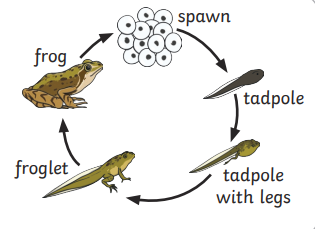 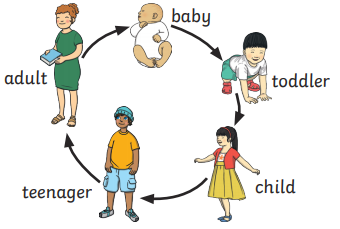 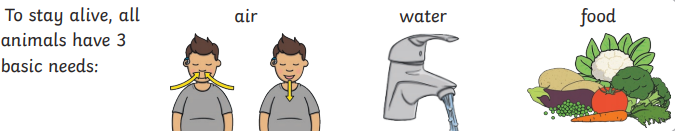 Corpus Christi Primary School – We are Scientists!Corpus Christi Primary School – We are Scientists!Corpus Christi Primary School – We are Scientists!Topic: Animals including humansPhase: KS1Strand: BiologyWhat I should already know?Top 5 FactsSome animals lay eggs which hatch into live young.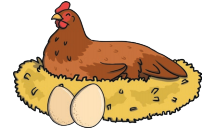 Some animals give birth to live young. Their offspring normally look like them when they are born. 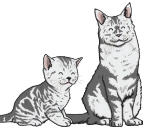 Some animals have offspring that do not look like them.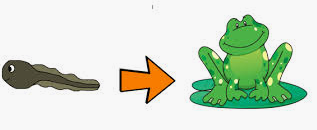 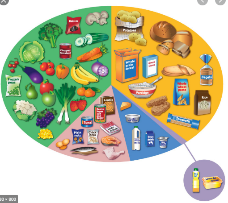 There are 5 food types, carbohydrates, fruit and vegetables, dairy, protein, and fats.To stop illness and infection spreading, we must be hygienic and keep ourselves clean.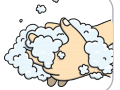 What will I know by the end of the unit?I can notice that animals, including humans, have offspring which grow into adults I can find out about and describe the basic needs of animals, including humans, for survival (water, food and air) I can describe the importance for humans of exercise, eating the right amounts of different types of food, and hygiene.To stay alive, all animals have 3 basic needs: